SPECYFIKACJA WARUNKÓW ZAMÓWIENIA- dalej zwana „SWZ” Znak sprawy: PŚZ.272.12.2024Zamawiający:					    Powiat Lidzbarski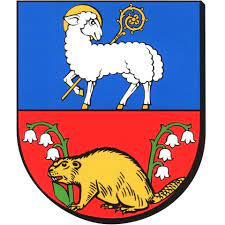     ul. Wyszyńskiego 37, 11-100 Lidzbark Warmiński   tel. (089)767-79-00   e-mail: sekretariat@powiatlidzbarski.plwww.powiatlidzbarski.plNazwa nadana zamówieniu:Adaptacja pomieszczeń po byłym Zespole Szkół i Placówek Oświatowych na potrzeby Powiatowego Środowiskowego Domu Samopomocy w Lidzbarku Warmińskim.Postępowanie o udzielenie zamówienia publicznego - dalej zwane „postępowaniem” - prowadzone zgodnie z przepisami ustawy z dnia 11 września 2019 r. - Prawo zamówień publicznych (Dz.U. z 2023 r. poz. 1605, 1720) - dalej zwanej „Ustawą”Wartość zamówienia nie przekracza progów unijnych określonych na podstawie art. 3 Ustawy.                                                                                                              Zatwierdził:Zadanie dofinansowane ze środków PFRONLidzbark Warmiński, czerwiec 2024 rokZawartość  SWZ:1.	Zamawiający2.	Tryb udzielenia zamówienia3.	Opis przedmiotu zamówienia4.	Informacja dotycząca udziału podwykonawców w przedmiocie zamówienia5.	Opis części zamówienia	6.	Oferty wariantowe7.	Termin wykonania zamówienia8.	Podstawy wykluczenia9.	Informacja o warunkach udziału w postępowaniu o udzielenie zamówienia10.	Informacja o podmiotowych środkach dowodowych żądanych w celu potwierdzenia braku podstaw wykluczenia i spełniania warunków udziału w postępowaniu11.	Informacje dotyczące składania pełnomocnictwa lub innego dokumentu potwierdzającego umocowanie do reprezentowania wykonawcy12.	Forma i postać składanych oświadczeń i dokumentów oraz oferty13.	Informacja o środkach komunikacji elektronicznej, przy użyciu których zamawiający będzie komunikował się z wykonawcami, oraz informacje o wymaganiach technicznych i organizacyjnych sporządzania, wysyłania i odbierania korespondencji elektronicznej14.	Wskazanie osób uprawnionych do komunikowania się z wykonawcami15.	Termin związania ofertą16.	Wymagania dotyczące wadium, w tym jego kwota17.	Opis sposobu przygotowania oferty18.	Sposób oraz termin składania ofert19.	Termin otwarcia ofert20.	Czynności wykonywane po otwarciu ofert21.	Sposób obliczenia ceny22.	Opis kryteriów oceny ofert wraz z podaniem wag tych kryteriów i sposobu oceny ofert23.	Prowadzenie procedury z negocjacjami	24.	Informacje o formalnościach, jakie muszą zostać dopełnione po wyborze oferty w celu zawarcia umowy w sprawie zamówienia publicznego25.	Informacje dotyczące zabezpieczenia należytego wykonania umowy, jeżeli zamawiający przewiduje obowiązek jego wniesienia26.	Informacje dotyczące zwrotu kosztów udziału w postępowaniu, jeżeli zamawiający przewiduje ich zwrot27.	Projektowane postanowienia umowy w sprawie zamówienia publicznego, które zostaną wprowadzone do treści tej umowy28.	Pouczenie o środkach ochrony prawnej przysługujących wykonawcy29.	Informacja o przetwarzaniu danych osobowych przez zamawiającego30.	Wykaz załączników.ZamawiającyPowiat Lidzbarski z siedzibą w Lidzbarku Warmińskim reprezentowany przez Zarząd Powiatu Lidzbarskiego, ul. Wyszyńskiego 37,  11-100 Lidzbark Warmiński, tel. (+48) 89 767 7900, fax (+48) 89 767 7903, NIP 743-18-63-086, REGON 510742528Adres strony internetowej prowadzonego postępowania: https://platformazakupowa.pl/pn/lidzbarskiNa niniejszej stronie udostępniane będą zmiany i wyjaśnienia treści SWZ oraz inne dokumenty zamówienia bezpośrednio związane z postępowaniem o udzielenie zamówienia.Adres poczty elektronicznej: adamowicz.dorota@powiatlidzbarski.pl, adamczuk.milena@powiatlidzbarski.pl Godziny urzędowania:Poniedziałek od 7.30 do 15.30,Wtorek, środa, piątek od 7:00 do 15:00,Czwartek od 8.00 do 16.00.Tryb udzielenia zamówieniaPodstawa prawna wyboru trybu udzielenia zamówienia publicznego: art. 266 i art. 275  pkt 1 ustawy Pzp.Zamawiający udziela zamówienia w trybie podstawowym, na podstawie art. 275 pkt 1 Ustawy, w którym w odpowiedzi na ogłoszenie o zamówieniu oferty mogą składać wszyscy zainteresowani Wykonawcy, a następnie Zamawiający wybiera najkorzystniejszą ofertę bez przeprowadzenia negocjacji.Zamawiający nie przewiduje wyboru najkorzystniejszej oferty z możliwością prowadzenia negocjacji.Wartość zamówienia nie przekracza progów unijnych określonych na podstawie art. 2 ust. 1 pkt 1 Ustawy. Zamawiający nie przewiduje wyboru oferty z zastosowaniem aukcji elektronicznej, o której mowa w art. 227-238 ustawy.Zamawiający nie przewiduje złożenia oferty w postaci katalogów elektronicznych, w sytuacji określonej w art. 93 ustawy.Zamawiający nie prowadzi postępowania w celu zawarcia umowy ramowej, o której mowa w art. 311-315 ustawy.Zamawiający nie zastrzega możliwości ubiegania się o udzielenie zamówienia wyłącznie przez wykonawców, o których mowa w art. 94 Ustawy.Zamawiający nie przewiduje zatrudnienia osób, o których mowa w art. 96 ust. 2 pkt 2.Zamawiający nie przewiduje udzielania zamówień, o których mowa w art. 214 ust. 1 pkt 7 i 8 Ustawy.Zamawiający nie przewiduje obowiązku odbycia przez Wykonawcę wizji lokalnej oraz sprawdzenia przez Wykonawcę dokumentów niezbędnych do realizacji zamówienia dostępnych na miejscu u Zamawiającego.Zamawiający nie przewiduje rozliczenia w walutach obcych.Zamawiający nie dopuszcza możliwości składania ofert wariantowych.W zakresie nieuregulowanym niniejszą Specyfikacją Warunków Zamówienia, zwaną dalej „SWZ”, zastosowanie mają przepisy Ustawy.Opis przedmiotu zamówienia3.1. Przedmiotem zamówienia jest dostosowanie istniejących pomieszczeń wewnątrz budynku Zespołu Szkół i Placówek Oświatowych w Lidzbarku Warmińskim do wymogów zlokalizowania tam Powiatowego Środowiskowego Domu Samopomocy. Zadanie obejmuje również likwidację barier architektonicznych dla osób niepełnosprawnych, poruszających się na wózkach inwalidzkich, łącznie z zewnętrznym podjazdem do wejścia głównego budynku. Zakres zamówienia obejmuje w szczególności:- remont i uzupełnienie ścian,- remont posadzek,- remont sufitów,- stolarka drzwiowa i prace stolarskie,- komunikacja osób niepełnosprawnych poprzez poszczególne kondygnacje wewnątrz budynku,- wydzielenie stref pożarowych z oddymianiem klatki schodowej,- system oddymiania klatek schodowych - OD - podjazd do budynku dla osób niepełnosprawnych,- demontaż instalacji sanitarnych,- instalacje wod-kan,- instalacja hydrantowa3.2. Szczegółowy zakres robót określa dokumentacja projektowa oraz specyfikacja techniczna wykonania i odbioru robót budowlanych. Dokumentacja ta jest załącznikiem do SWZ i jest dostępna na stronie internetowej prowadzonego postępowania. 3.3. Zamawiający zaleca, aby Wykonawca przed opracowaniem oferty  dokonał na własny koszt wizji lokalnej terenu budowy i jego otoczenia, a także zdobył, na swoją własną odpowiedzialność i ryzyko, wszelkie dodatkowe informacje, które mogą być konieczne do przygotowania oferty oraz zawarcia umowy i wykonania zamówienia. Zamawiający informuje, że złożenie oferty nie musi być poprzedzone odbyciem wizji lokalnej lub sprawdzeniem dokumentów dotyczących zamówienia jakie znajdują się w dyspozycji Zamawiającego. 3.4. W cenie oferty należy uwzględnić wszystkie niezbędne zabezpieczenia miejsc prowadzenia robót przed osobami postronnymi.3.5. Zamawiający ustala, że obowiązującym rodzajem wynagrodzenia będzie wynagrodzenie ryczałtowe. Załączona dokumentacja projektowa oraz specyfikacja techniczna wykonania i odbioru robót stanowią podstawę przygotowania oferty cenowej. Załączony przedmiar robót jest jedynie elementem pomocniczym do sporządzenia kalkulacji cenowej.3.6. Wykonawca zobowiązuje się wykonać roboty budowlane nieobjęte umową, jeżeli okażą się one konieczne dla bezpieczeństwa obiektu lub zabezpieczenia przed awarią na podstawie wpisu do dziennika budowy oraz protokołu konieczności, zatwierdzonego przez Inspektora Nadzoru i Zamawiającego.3.7. Wszelkie nazwy własne użyte w dokumentacji projektowej, jeżeli występują, powinny być interpretowane jako definicje standardów, a nie jako nazwy konkretnych rozwiązań mających zastosowanie w projekcie. Dla wszelkich odniesień do norm, europejskich ocen technicznych, aprobat, specyfikacji technicznych i systemów referencji technicznych, o których mowa w art. 101 ust. 1 Ustawy występujących w dokumentacji projektowej służącej do opisu przedmiotu zamówienia dopuszcza się rozwiązania równoważne opisywanym, a odniesienia powyższe należy czytać ze sformułowaniem „lub równoważne”. Zastosowanie rozwiązań równoważnych nie może prowadzić do pogorszenia właściwości przedmiotu zamówienia w stosunku do przewidzianych w dokumentacji projektowej parametrów, właściwości oraz standardów. Wykonawca, który powołuje się na rozwiązania równoważne opisywanym przez Zamawiającego, jest obowiązany wykazać, że oferowane przez niego dostawy, usługi lub roboty budowlane spełniają wymagania określone przez Zamawiającego. Zastosowanie rozwiązań równoważnych podlega opinii i akceptacji projektanta sprawującego nadzór autorski oraz kierownika budowy i inspektorów nadzoru inwestorskiego.3.8. Wymagania, o których mowa w art. 95 ustawy:3.8.1. Zamawiający wymaga zatrudnienia przez Wykonawcę lub podwykonawcę na podstawie umowy o pracę osób wykonujących czynności bezpośrednio związane z wykonywaniem robót, czyli tzw. pracowników fizycznych. Wymóg nie dotyczy m.in. następujących osób: kierujących budową, dostawców materiałów budowlanych. 3.8.2. Zamawiający wymaga, aby zatrudnienie na podstawie umowy o pracę przy realizacji zamówienia trwało w całym okresie realizacji zamówienia, a zatrudnione osoby zobowiązane będą do osobistego wykonywania pracy w rozumieniu przepisów kodeksu pracy.3.8.3. W uzasadnionych przypadkach, nieleżących po stronie Wykonawcy oraz w przypadku rozwiązania stosunku pracy przez osobę zatrudnioną lub przez Wykonawcę (podwykonawcę) przed zakończeniem realizacji zamówienia, Wykonawca (podwykonawca) będzie zobowiązany do zatrudnienia na to miejsce innej osoby posiadającej odpowiednie kwalifikacje zawodowe pod warunkiem, że spełnione zostaną wszystkie powyższe wymagania, co do sposobu zatrudnienia na cały okres realizacji zamówienia.3.8.4. Zmiana osób, o których mowa w pkt 3.8.1. nie wymaga aneksu do umowy (Wykonawca przedstawi korektę listy osób wykonujących zamówienie do wiadomości Zamawiającego). Wykonawca zobowiązany będzie do dokonania zmiany pracowników na wniosek Zamawiającego, w przypadku zaistnienia uzasadnionych zarzutów Zamawiającego, co do osoby pracownika Wykonawcy.3.8.5. Obowiązek określony powyżej dotyczy także podwykonawców - Wykonawca jest zobowiązany zawrzeć w każdej umowie o podwykonawstwo stosowne zapisy zobowiązujące podwykonawców do zatrudnienia na umowę o pracę osób wykonujących czynności, o których mowa w pkt. 3.8.1.3.8.6. Zamawiający nie dopuszcza naruszenia postanowienia art. 22 §1 ustawy z dnia 26 czerwca 1974 r. - Kodeks pracy (Dz. U. z 2023 r. poz. 1465), tj. zastąpienia umowy o pracę - wynikającą wprost z treści art. 22 § 1 tejże ustawy, umowami cywilnoprawnymi.3.8.7. Wykonawca, którego oferta zostanie uznana za najkorzystniejszą niezwłocznie po podpisaniu umowy w sprawie zamówienia publicznego, lecz przed przystąpieniem do wykonywania robót objętych przedmiotem zamówienia, przedstawi Zamawiającemu stosowne pisemne oświadczenie, że wymagane przez Zamawiającego osoby są zatrudnione na podstawie umowy o pracę. 3.9. Uprawnienia Zamawiającego w zakresie kontroli spełniania przez Wykonawcę /podwykonawcę/ wymagań, o których mowa w art. 95 ustawy oraz sankcje z tytułu niespełnienia tych wymagań: 3.9.1. W trakcie realizacji zamówienia, Zamawiający będzie uprawniony do wykonywania czynności kontrolnych odnośnie spełniania przez Wykonawcę lub podwykonawcę wymogu zatrudnienia na podstawie umowy o pracę osób wykonujących czynności wskazane w ust. 3.8.1 SWZ. Zamawiający uprawniony jest w szczególności do: a) żądania oświadczeń i dokumentów w zakresie potwierdzenia spełniania w/w wymogów i dokonywania ich oceny,b) żądania wyjaśnień w przypadku wątpliwości w zakresie potwierdzenia spełniania w/w wymogów,c) przeprowadzania kontroli na miejscu wykonywania świadczenia.3.9.2. W trakcie realizacji zamówienia, Zamawiający zastrzega sobie możliwość wezwania Wykonawcy do przedstawienia dowodów w celu potwierdzenia spełnienia wymogu zatrudnienia na podstawie umowy o pracę przez Wykonawcę lub podwykonawcę osób wykonujących czynności wskazane w ust. 3.8.1. SWZ, w szczególności:a) oświadczeń Wykonawcy lub podwykonawcy o zatrudnieniu na podstawie umowy o pracę osób wykonujących czynności, których dotyczy wezwanie Zamawiającego. Oświadczenie to powinno zawierać w szczególności: dokładne określenie podmiotu składającego oświadczenie, datę złożenia oświadczenia, wskazanie, że objęte wezwaniem czynności wykonują osoby zatrudnione na podstawie umowy o pracę wraz ze wskazaniem liczby tych osób, rodzaju umowy o pracę i wymiaru etatu oraz podpis osoby uprawnionej do złożenia oświadczenia w imieniu Wykonawcy lub Podwykonawcy,b) kopii zanonimizowanych zawartych umów o pracę, 3.9.3. Z tytułu niespełnienia przez Wykonawcę lub Podwykonawcę wymogu zatrudnienia na podstawie umowy o pracę osób wykonujących czynności wskazane w ust. 3.8.1. SWZ, Zamawiający przewiduje sankcje w postaci odstąpienia od umowy i naliczenia kary umownej, wskazanej  w § 14 ust. 1 h umowy. Niezłożenie przez Wykonawcę w wyznaczonym terminie żądanych przez Zamawiającego dowodów w celu potwierdzenia spełnienia przez Wykonawcę lub Podwykonawcę wymogu zatrudnienia osób na podstawie umowy o pracę, traktowane będzie jako niespełnienie przez Wykonawcę lub Podwykonawcę wymogu zatrudnienia na podstawie umowy o pracę osób wykonujących wskazane czynności.3.10. Wykonawca dla wypełnienia swoich zobowiązań powinien zapewnić doświadczone i wykwalifikowane osoby zdolne do prowadzenia wszelkich powierzonych zadań, uprawnione do kierowania robotami budowlanymi, zgodnie z obowiązującymi przepisami prawa i w zgodzie z postanowieniami  odpowiednich decyzji, uzgodnieniami i opiniami, warunkującymi prawidłową realizację zamówienia.3.11. Wykonawca powinien o ile uzna to za konieczne zapewnić swoim specjalistom niezbędne wsparcie i pomoc techniczną ze strony innych specjalistów, którzy mogą być niezbędni do właściwego wykonania umowy. Wykonawca uwzględni w ofercie każdą konieczność uzupełnienia zespołu specjalistów wynikającą z przepisów prawa, decyzji, uzgodnień i porozumień, które są niezbędne do kompleksowej realizacji zamówienia. Kompletne wynagrodzenie całego personelu oraz wszelkie koszty związane z obsługą muszą być zawarte w cenie oferty Wykonawcy.3.12. Wykonawca udzieli Zamawiającemu gwarancji jakości robót budowlanych i rękojmi za wady wykonanych robót w wymiarze co najmniej 5 lat, licząc od dnia końcowego odbioru robót, co będzie podlegało ocenie przez Zamawiającego jako jedno z kryteriów oceny ofert, które zostało szczegółowo określone w rozdz. 22 SWZ.3.13.  Zamawiający nie przewiduje udzielania zamówienia polegającego na powtórzeniu podobnych  robót budowlanych na zasadach określonych w art. 214 ust. 1 pkt 7 Ustawy.3.14. Wspólny Słownik Zamówień (CPV):45.00.00.00 – roboty budowlane,45.31.00.00 – roboty instalacyjne elektryczne,45.33.00.00 - roboty instalacyjne wodno-kanalizacyjne i sanitarne45.45.30.00 – roboty remontowe i renowacyjne,45.32.10.00 – izolacja cieplnaInformacja dotycząca udziału podwykonawców w przedmiocie zamówieniaWykonawca może powierzyć wykonanie części zamówienia podwykonawcy (podwykonawcom).Zamawiający nie zastrzega obowiązku osobistego wykonania przez Wykonawcę kluczowych części zamówienia. Zamawiający wymaga, aby w przypadku powierzenia części zamówienia podwykonawcom, Wykonawca wskazał w ofercie części zamówienia, których wykonanie zamierza powierzyć podwykonawcom oraz podał (o ile są mu wiadome na tym etapie) nazwy (firmy) tych podwykonawców.Jeżeli zmiana albo rezygnacja z podwykonawcy dotyczy podmiotu, na którego zasoby Wykonawca powoływał się, na zasadach określonych w art. 118 ust. 1, w celu wykazania spełniania warunków udziału w postępowaniu, Wykonawca jest obowiązany wykazać Zamawiającemu, że proponowany inny podwykonawca lub Wykonawca samodzielnie spełnia je w stopniu nie mniejszym niż podwykonawca, na którego zasoby Wykonawca powoływał się w trakcie postępowania o udzielenie zamówienia. Przepis art. 122 ustawy stosuje się odpowiednio. Powierzenie wykonania części zamówienia podwykonawcom nie zwalnia Wykonawcy z odpowiedzialności za należyte wykonanie tego zamówienia. 4.5.    Wymagania dotyczące umowy o podwykonawstwo, której przedmiotem są roboty budowlane: 4.5.1. Umowa o podwykonawstwo nie może zawierać postanowień kształtujących prawa i obowiązki podwykonawcy, w zakresie kar umownych oraz postanowień dotyczących warunków wypłaty wynagrodzenia, w sposób dla niego mniej korzystny niż prawa i obowiązki Wykonawcy, ukształtowane postanowieniami umowy zawartej między Zamawiającym a Wykonawcą. 4.5.2. Wykonawca, podwykonawca lub dalszy podwykonawca zamówienia na roboty budowlane zamierzający zawrzeć umowę o podwykonawstwo, której przedmiotem są roboty budowlane, jest obowiązany, w trakcie realizacji zamówienia, do przedłożenia Zamawiającemu projektu tej umowy, przy czym podwykonawca lub dalszy podwykonawca jest obowiązany dołączyć zgodę Wykonawcy na zawarcie umowy o podwykonawstwo o treści zgodnej z projektem umowy. 4.5.3. Termin zapłaty wynagrodzenia podwykonawcy lub dalszemu podwykonawcy przewidziany w umowie o podwykonawstwo nie może być dłuższy niż 30 dni od dnia doręczenia Wykonawcy, podwykonawcy lub dalszemu podwykonawcy faktury lub rachunku. 4.5.4.  Zamawiający w terminie 14 dni zgłosi w formie pisemnej pod rygorem nieważności zastrzeżenia do projektu umowy o podwykonawstwo, której przedmiotem są roboty budowlane, w szczególności niespełniającej wymagań określonych w SWZ, oraz gdy przewiduje termin zapłaty dłuższy niż 30 dni albo zawiera ona postanowienia niezgodne z pkt 4.5.1 SWZ. Niezgłoszenie zastrzeżeń do przedłożonego projektu w terminie 14 dni uważa się za akceptację projektu umowy. 4.5.5. Wykonawca, podwykonawca lub dalszy podwykonawca zamówienia na roboty budowlane przedkłada Zamawiającemu poświadczoną za zgodność z oryginałem kopię zawartej umowy o podwykonawstwo, której przedmiotem są roboty budowlane, w terminie 7 dni od jej zawarcia. 4.5.6. Zamawiający w terminie 14 dni zgłosi w formie pisemnej pod rygorem nieważności sprzeciw do umowy o podwykonawstwo, której przedmiotem są roboty budowlane w sytuacji niespełnienia wymagań określonych w SWZ, oraz gdy termin zapłaty jest dłuższy niż 30 dni albo zawiera ona postanowienia niezgodne z pkt. 4.5.1. SWZ. Niezgłoszenie sprzeciwu do przedłożonej umowy w terminie 14 dni uważa się za akceptację umowy. 4.5.7. Wykonawca, podwykonawca lub dalszy podwykonawca zamówienia na roboty budowlane przedkłada Zamawiającemu poświadczoną za zgodność z oryginałem kopię zawartej umowy o podwykonawstwo, której przedmiotem są dostawy lub usługi, w terminie 7 dni od dnia jej zawarcia, z wyłączeniem umów o podwykonawstwo o wartości mniejszej niż 0,5% wartości umowy oraz umów o podwykonawstwo, których przedmiot został wskazany przez Zamawiającego w dokumentach zamówienia. Wyłączenie, o którym mowa w zdaniu pierwszym nie dotyczy umów o podwykonawstwo o wartości większej niż 50.000 zł. (słownie: pięćdziesiąt tysięcy złotych) 4.5.8. W przypadku, o którym mowa w pkt 4.5.7. SWZ, podwykonawca lub dalszy podwykonawca, przedkłada poświadczoną za zgodność z oryginałem kopię umowy również Wykonawcy. 4.5.9. W przypadku, o którym mowa w pkt 4.5.7. SWZ, jeżeli termin zapłaty wynagrodzenia jest dłuższy niż 30 dni, Zamawiający informuje o tym Wykonawcę i wzywa go do doprowadzenia do zmiany tej umowy, pod rygorem wystąpienia o zapłatę kary umownej. 4.6.  Poleganie na zasobach innych podmiotów 4.6.1.Wykonawca może w celu potwierdzenia spełniania warunków udziału w postępowaniu polegać na zdolnościach technicznych lub zawodowych lub sytuacji finansowej lub ekonomicznej podmiotów udostępniających zasoby, niezależnie od charakteru prawnego łączących go z nimi stosunków prawnych. 4.6.2. W odniesieniu do warunków dotyczących wykształcenia, kwalifikacji zawodowych lub doświadczenia, Wykonawcy mogą polegać na zdolnościach podmiotów udostępniających zasoby, jeśli podmioty te wykonają roboty budowlane lub usługi, do realizacji których te zdolności są wymagane. 4.6.3. Wykonawca, który polega na zdolnościach lub sytuacji podmiotów udostępniających zasoby, składa wraz z ofertą, zobowiązanie podmiotu udostępniającego zasoby do oddania mu do dyspozycji niezbędnych zasobów na potrzeby realizacji danego zamówienia lub inny podmiotowy środek dowodowy potwierdzający, że Wykonawca realizując zamówienie, będzie dysponował niezbędnymi zasobami tych podmiotów. Wzór oświadczenia stanowi załącznik nr 8 do SWZ. 4.6.4.  Zamawiający ocenia, czy udostępniane Wykonawcy przez podmioty udostępniające zasoby zdolności techniczne lub zawodowe lub ich sytuacja finansowa lub ekonomiczna, pozwalają na wykazanie przez Wykonawcę spełniania warunków udziału w postępowaniu, a także bada, czy nie zachodzą wobec tego podmiotu podstawy wykluczenia, które zostały przewidziane względem Wykonawcy. 4.6.5.  Podmiot, który zobowiązał się do udostępnienia zasobów, odpowiada solidarnie z Wykonawcą, który polega na jego sytuacji finansowej lub ekonomicznej, za szkodę poniesioną przez Zamawiającego powstałą wskutek nieudostępnienia tych zasobów, chyba że za nieudostępnienie zasobów podmiot ten nie ponosi winy. 4.6.6. Jeżeli zdolności techniczne lub zawodowe, sytuacja ekonomiczna lub finansowa podmiotu udostępniającego zasoby nie potwierdzają spełniania przez Wykonawcę warunków udziału w postępowaniu lub zachodzą wobec tego podmiotu podstawy wykluczenia, Zamawiający żąda, aby Wykonawca w terminie określonym przez Zamawiającego zastąpił ten podmiot innym podmiotem lub podmiotami albo wykazał, że samodzielnie spełnia warunki udziału w postępowaniu. 4.6.7. UWAGA Wykonawca nie może, po upływie terminu składania ofert, powoływać się na zdolności lub sytuację podmiotów udostępniających zasoby, jeżeli na etapie składania ofert nie polegał on w danym zakresie na zdolnościach lub sytuacji podmiotów udostępniających zasoby. Wykonawca, w przypadku polegania na zdolnościach lub sytuacji podmiotów udostępniających zasoby, przedstawia, wraz z oświadczeniem, o którym mowa w pkt. 10.1. SWZ, także oświadczenie podmiotu udostępniającego zasoby, potwierdzające brak podstaw wykluczenia tego podmiotu oraz odpowiednio spełnianie warunków udziału w postępowaniu, w zakresie, w jakim Wykonawca powołuje się na jego zasoby, zgodnie z załącznikiem nr 6 do SWZ.Opis części zamówieniaZamawiający nie dokonuje podziału zamówienia na części. Tym samym Zamawiający nie dopuszcza możliwości  składania ofert częściowych, o których mowa w art. 7 pkt 15 ustawy.Zamawiający nie dokonał podziału zamówienia na części z następujących powodów: trudności związane z koordynacją robót wykonywanych równolegle przez kilku wykonawców oraz 
że podział taki groziłby nadmiernymi trudnościami technicznymi oraz nadmiernymi kosztami
wykonania zamówienia.Oferty wariantoweZamawiający nie dopuszcza składania ofert wariantowych.Termin wykonania zamówieniaRozpoczęcie realizacji przedmiotu zamówienia nastąpi po udzieleniu zamówienia i protokolarnym przekazaniu placu budowy.Zakończenie całości robót budowlanych, stanowiących przedmiot niniejszego zamówienia nastąpi w terminie: do dnia 30 października 2024 r.Za dotrzymanie terminu wykonania umowy strony uznają wykonanie wszystkich elementów wymienionych w harmonogramie realizacji zamówienia, odebranych protokołem odbioru końcowego bez zastrzeżeń przez Zamawiającego.Zamawiający może polecić Wykonawcy podjęcie kroków dla przyspieszenia tempa robót, jeżeli z jakiejkolwiek przyczyny, która nie uprawnia Wykonawcy do przedłużenia terminu wykonania robót lub ich części, tempo robót zdaniem Zamawiającego nie pozwoli na terminowe zakończenie robót. Wszystkie koszty związane z podjętymi na polecenie Zamawiającego działaniami obciążają Wykonawcę.Termin gwarancji:  1) minimalny okres gwarancji jakości i rękojmi za wady na całość robót objętych niniejszym zamówieniem, na wbudowane wyroby i materiały budowlane, zainstalowane urządzenia: 60 miesięcy, licząc od daty podpisania protokołu odbioru końcowego robót budowlanych wykonanych bez zastrzeżeń,2) maksymalny okres gwarancji jakości i rękojmi za wady na całość robót objętych niniejszym zamówieniem, na wbudowane wyroby i materiały budowlane, zainstalowane urządzenia: 84 miesiące, licząc od daty podpisania protokołu odbioru końcowego robót budowlanych wykonanych bez zastrzeżeń.Podstawy wykluczeniaPodstawy wykluczenia, o których mowa w art. 108 ust. 1 UstawyZamawiający wykluczy z postępowania o udzielenie zamówienia, na podstawie art. 108 ust. 1 Ustawy,  wykonawcę:1) będącego osobą fizyczną, którego prawomocnie skazano za przestępstwo: a) udziału w zorganizowanej grupie przestępczej albo związku mającym na celu popełnienie przestępstwa lub przestępstwa skarbowego, o którym mowa w art. 258 Kodeksu karnego, b) handlu ludźmi, o którym mowa w art. 189a Kodeksu karnego, c) o którym mowa w art. 228–230a, art. 250a Kodeksu karnego, w art. 46–48 ustawy z dnia 25 czerwca 2010 r. o sporcie (Dz. U. z 2022 r. poz. 1599 z późn. zm.) lub w art. 54 ust. 1–4 ustawy z dnia 12 maja 2011 r. o refundacji leków, środków spożywczych specjalnego przeznaczenia żywieniowego oraz wyrobów medycznych (podstawie: t.j. Dz. U. z 2023 r. poz. 826 z późn. zm.),d) finansowania przestępstwa o charakterze terrorystycznym, o którym mowa w art. 165a Kodeksu karnego, lub przestępstwo udaremniania lub utrudniania stwierdzenia przestępnego po-chodzenia pieniędzy lub ukrywania ich pochodzenia, o którym mowa w art. 299 Kodeksu karnego, e) o charakterze terrorystycznym, o którym mowa w art. 115 § 20 Kodeksu karnego, lub mające na celu popełnienie tego przestępstwa, f) powierzenia wykonywania pracy małoletniemu cudzoziemcowi, o którym mowa w art. 9 ust. 2 ustawy z dnia 15 czerwca 2012 r. o skutkach powierzania wykonywania pracy cudzoziemcom przebywającym wbrew przepisom na terytorium Rzeczypospolitej Polskiej (Dz. U. z 2021 r. poz. 1745), g) przeciwko obrotowi gospodarczemu, o których mowa w art. 296–307 Kodeksu karnego, przestępstwo oszustwa, o którym mowa w art. 286 Kodeksu karnego, przestępstwo przeciwko wiarygodności dokumentów, o których mowa w art. 270–277d Kodeksu karnego, lub przestępstwo skarbowe, h) o którym mowa w art. 9 ust. 1 i 3 lub art. 10 ustawy z dnia 15 czerwca 2012 r. o skutkach powierzania wykonywania pracy cudzoziemcom przebywającym wbrew przepisom na terytorium Rzeczypospolitej Polskiej – lub za odpowiedni czyn zabroniony określony w przepisach prawa obcego; 2) jeżeli urzędującego członka jego organu zarządzającego lub nadzorczego, wspólnika spółki w spółce jawnej lub partnerskiej albo komplementariusza w spółce komandytowej lub komandytowo-akcyjnej lub prokurenta prawomocnie skazano za przestępstwo, o którym mowa w pkt 1; 3) wobec którego wydano prawomocny wyrok sądu lub ostateczną decyzję administracyjną o zaleganiu z uiszczeniem podatków, opłat lub składek na ubezpieczenie społeczne lub zdrowotne, chyba że wykonawca odpowiednio przed upływem terminu do składania wniosków o dopuszczenie do udziału w postępowaniu albo przed upływem terminu składania ofert dokonał płatności należnych podatków, opłat lub składek na ubezpieczenie społeczne lub zdrowotne wraz z odsetkami lub grzywnami lub zawarł wiążące porozumienie w sprawie spłaty tych należności; 4) wobec którego prawomocnie orzeczono zakaz ubiegania się o zamówienia publiczne; 5) jeżeli zamawiający może stwierdzić, na podstawie wiarygodnych przesłanek, że wykonawca zawarł z innymi wykonawcami porozumienie mające na celu zakłócenie konkurencji, w szczególności jeżeli należąc do tej samej grupy kapitałowej w rozumieniu ustawy z dnia 16 lutego 2007 r. o ochronie konkurencji i konsumentów, złożyli odrębne oferty, oferty częściowe lub wnioski o dopuszczenie do udziału w postępowaniu, chyba że wykażą, że przygotowali te oferty lub wnioski niezależnie od siebie; 6) jeżeli, w przypadkach, o których mowa w art. 85 ust. 1, doszło do zakłócenia konkurencji wynikającego z wcześniejszego zaangażowania tego wykonawcy lub podmiotu, który należy z wykonawcą do tej samej grupy kapitałowej w rozumieniu ustawy z dnia 16 lutego 2007 r. o ochronie konkurencji i konsumentów, chyba że spowodowane tym zakłócenie konkurencji może być wyeliminowane w inny sposób niż przez wykluczenie wykonawcy z udziału w postępowaniu o udzielenie zamówienia.Podstawy wykluczenia, o których mowa w art. 109 ust. 1 UstawyZ postępowania o udzielenie zamówienia Zamawiający wykluczy także Wykonawcę, w okolicznościach wskazanych w art. 109 ust. 1 pkt 4, tj. w stosunku do którego otwarto likwidację, ogłoszono upadłość, którego aktywami zarządza likwidator lub sąd, zawarł układ z wierzycielami, którego działalność gospodarcza jest zawieszona albo znajduje się on w innej tego rodzaju sytuacji wynikającej z podobnej procedury przewidzianej w przepisach miejsca wszczęcia tej procedury.Wykonawca nie podlega wykluczeniu w okolicznościach określonych w pkt 8.1 ppkt 1, 2 i 5 oraz w pkt 8.2, jeżeli udowodni zamawiającemu, że spełnił łącznie następujące przesłanki:naprawił lub zobowiązał się do naprawienia szkody wyrządzonej przestępstwem, wykroczeniem lub swoim nieprawidłowym postępowaniem, w tym poprzez zadośćuczynienie pieniężne; wyczerpująco wyjaśnił fakty i okoliczności związane z przestępstwem, wykroczeniem lub swoim nieprawidłowym postępowaniem oraz spowodowanymi przez nie szkodami, aktywnie współpracując odpowiednio z właściwymi organami, w tym organami ścigania, lub zamawiającym;podjął konkretne środki techniczne, organizacyjne i kadrowe, odpowiednie dla zapobiegania dalszym przestępstwom, wykroczeniom lub nieprawidłowemu postępowaniu, w szczególności: zerwał wszelkie powiązania z osobami lub podmiotami odpowiedzialnymi za nieprawidłowe postępowanie wykonawcy, zreorganizował personel, wdrożył system sprawozdawczości i kontroli, utworzył struktury audytu wewnętrznego do monitorowania przestrzegania przepisów, wewnętrznych regulacji lub standardów, wprowadził wewnętrzne regulacje dotyczące odpowiedzialności i odszkodowań za nieprzestrzeganie przepisów, wewnętrznych regulacji lub standardów. Zamawiający ocenia, czy podjęte przez wykonawcę czynności, o których mowa powyżej, są wystarczające do wykazania jego rzetelności, uwzględniając wagę i szczególne okoliczności czynu wykonawcy. Jeżeli podjęte przez wykonawcę czynności, o których mowa powyżej, nie są wystarczające do wykazania jego rzetelności, zamawiający wyklucza wykonawcę.Podstawy wykluczenia, o których mowa w art. art. 7 ust. 1 Ustawy z dnia 13 kwietnia 2022 r. o szczególnych rozwiązaniach w zakresie przeciwdziałania wspieraniu agresji na Ukrainę oraz służących ochronie bezpieczeństwa narodowego (Dz.U. z 2023 r. poz. 1497 z późn. zm.), zwanej dalej Ustawą w o przeciwdziałaniu wspierania agresji na UkrainęZ postępowania o udzielenie zamówienia publicznego wyklucza się:1) wykonawcę wymienionego w wykazach określonych w rozporządzeniu Rady (WE) 765/2006 dotyczącego środków ograniczających w związku z sytuacją na Białorusi i udziałem Białorusi w agresji Rosji wobec Ukrainy(Dz. Urz. UE L 134 z 20.05.2006, str. 1, z późn. zm.) i rozporządzeniu Rady (WE) 269/2014 z dnia 17 marca 2014 r. w sprawie środków ograniczających w odniesieniu do działań podważających integralność terytorialną, suwerenność i niezależność Ukrainy lub im zagrażających (Dz. Urz. UE L 78 z 17.03.2014, str. 6, z późn. zm.)albo wpisanego na listę na podstawie decyzji w sprawie wpisu na listę rozstrzygającej o zastosowaniu środka, o którym mowa w art. 1 pkt 3 Ustawy o przeciwdziałaniu wspierania agresji na Ukrainę;2) wykonawcę, którego beneficjentem rzeczywistym w rozumieniu ustawy z dnia 1 marca 2018 r. o przeciwdziałaniu praniu pieniędzy oraz finansowaniu terroryzmu (Dz. U. z 2023 r. poz. 1124 z późn. zm.) jest osoba wymieniona w wykazach określonych w w/w rozporządzeniu 765/2006 i w/w rozporządzeniu 269/2014 albo wpisana na listę lub będąca takim beneficjentem rzeczywistym od dnia 24 lutego 2022 r., o ile została wpisana na listę na podstawie decyzji w sprawie wpisu na listę rozstrzygającej o zastosowaniu środka, o którym mowa w art. 1 pkt 3 Ustawy o przeciwdziałaniu wspierania agresji na Ukrainę;3) wykonawcę, którego jednostką dominującą w rozumieniu art. 3 ust. 1 pkt 37 ustawy z dnia 29 września 1994 r. o rachunkowości (Dz.U. 2023 poz. 120 z późn. zm.) jest podmiot wymieniony w wykazach określonych w w/w rozporządzeniu 765/2006 i w/w rozporządzeniu 269/2014 albo wpisany na listę lub będący taką jednostką dominującą od dnia 24 lutego 2022 r., o ile został wpisany na listę na podstawie decyzji w sprawie wpisu na listę rozstrzygającej o zastosowaniu środka, o którym mowa w art. 1 pkt 3 Ustawy o przeciwdziałaniu wspierania agresji na Ukrainę.Wykluczenie następuje na okres trwania okoliczności określonych w pkt 8.4.1.Informacja o warunkach udziału w postępowaniu o udzielenie zamówienia9.1. Na podstawie art. 112 Ustawy, o udzielenie zamówienia mogą ubiegać się Wykonawcy, którzy nie podlegają wykluczeniu na zasadach określonych w rozdz. 8 SWZ oraz spełniają warunki udziału w postępowaniu w zakresie:1) zdolności do występowania w obrocie gospodarczym Zamawiający nie precyzuje w tym zakresie żadnych wymagań, których spełnianie Wykonawca zobowiązany jest wykazać w sposób szczególny. 2) uprawnień do prowadzenia określonej działalności gospodarczej lub zawodowej, o ile wynika to z odrębnych przepisów Zamawiający nie precyzuje w tym zakresie żadnych wymagań, których spełnianie Wykonawca zobowiązany jest wykazać w sposób szczególny. 3) sytuacji ekonomicznej lub finansowej Zamawiający nie precyzuje w tym zakresie żadnych wymagań, których spełnianie Wykonawca zobowiązany jest wykazać w sposób szczególny. 4) zdolności technicznej lub zawodowej w zakresie doświadczenia (warunek doświadczenie): 	Wykonawca spełni warunek, jeżeli wykaże, że w okresie ostatnich pięciu lat przed upływem terminu składania ofert, a jeżeli okres prowadzenia działalności jest krótszy - w tym okresie, wykonał należycie co najmniej, 1 (jedną) robotę budowlaną o wartości min. 600 000 PLN brutto (sześćset tysięcy złotych), odpowiadającą swoim rodzajem przedmiotowi zamówienia tj. remont, przebudowa, adaptacja budynku. 
W przypadku robót budowlanych, których wartość została wyrażona w innej walucie niż PLN Wykonawca musi dokonać przeliczenia tej waluty na PLN przy zastosowaniu średniego kursu NBP na dzień umieszczenia ogłoszenia o niniejszym  zamówieniu na stronie internetowej Zamawiającego.	Zamawiający uzna, że Wykonawca spełnia warunki udziału w postępowaniu, jeżeli przedstawi wykaz wykonanych robót tj. minimum 1 robotę w zakresie budowy, przebudowy, adaptacji budynku z podaniem jej rodzaju, wartości, daty, miejsca wykonania i podmiotów na rzecz, których robota ta została wykonana, według wzoru stanowiącego załącznik nr 3 do SWZ wraz z dowodami dot. robót wskazanych w wykazie robót, potwierdzającymi, że roboty budowlane zostały wykonane należycie, przy czym dowodami, o których mowa, są referencje bądź inne dokumenty sporządzone przez podmiot, na rzecz którego roboty budowlane zostały wykonane, a jeżeli Wykonawca z przyczyn niezależnych od niego nie jest w stanie uzyskać tych dokumentów – inne odpowiednie dokumenty.W przypadku Wykonawców składających ofertę wspólną, wymagane zawodowe doświadczenie powinien mieć co najmniej jeden z Wykonawców składających ofertę wspólną, tj.: warunek ten ma spełniać samodzielnie Wykonawca lub samodzielnie jeden z konsorcjantów lub samodzielnie jeden podmiot udostępniający zasoby wiedzy i doświadczenia. Doświadczenia w/w podmiotów nie sumuje się. w zakresie dysponowania osobamiZamawiający żąda od Wykonawcy wskazania osób, które będą uczestniczyć w wykonywaniu zamówienia, legitymujących się kwalifikacjami zawodowymi i doświadczeniem odpowiednim do funkcji, jakie zostaną im powierzone. Wykonawca na każdą funkcję wymienioną poniżej, wskaże osoby, które musi mieć dostępne na etapie realizacji zamówienia, spełniające następujące wymagania:Wykonawca spełni warunek udziału w postępowaniu dotyczący zdolności zawodowej, jeżeli wykaże że:dysponuje lub będzie dysponował następującymi osobami, skierowanymi przez Wykonawcę do realizacji zamówienia publicznego, odpowiedzialnymi za kierowanie robotami budowlanymi:a) co najmniej jedną osobą, która będzie pełnić funkcję kierownika budowy, legitymującą się uprawnieniami budowlanymi do kierowania robotami budowlanymi w specjalności konstrukcyjno-budowlanej posiadającą minimum roczne doświadczenie w pełnieniu funkcji kierownika budowy;b) co najmniej jedną osobą, która będzie pełnić funkcję kierownika robót sanitarnych, legitymującą się uprawnieniami budowlanymi do kierowania robotami budowlanymi w zakresie instalacji sieci sanitarnych posiadającą minimum roczne doświadczenie w pełnieniu funkcji kierownika robót;9.2.   Osoby, o których mowa wyżej i które uzyskały kwalifikacje, które są wydane na podstawie Rozporządzenia Ministra Inwestycji i Rozwoju z dnia 29 kwietnia 2019 r. w sprawie przygotowania zawodowego do wykonywania  samodzielnych funkcji technicznych w budownictwie (Dz.U. 2019 r. poz. 831) lub odpowiadające im ważne uprawnienia wydane na podstawie wcześniej obowiązujących przepisów, lub odpowiadające im uprawnienia budowlane, które zostały wydane obywatelom państw Europejskiego Obszaru Gospodarczego oraz Konfederacji Szwajcarskiej, z zastrzeżeniem art. 12a oraz innych przepisów ustawy Prawo Budowlane (tekst jednolity t.j. Dz. U. z 2021 r. poz. 2351, z 2022 r. poz. 88.) oraz ustawy o zasadach uznawania kwalifikacji zawodowych nabytych w państwach członkowskich Unii Europejskiej (t.j. Dz. U. z 2020 r. poz. 220.).;9.3.  Zamawiający oceniając zdolność techniczną lub zawodową może, na każdym etapie postępowania, uznać, że Wykonawca nie posiada wymaganych zdolności, jeżeli posiadanie przez Wykonawcę sprzecznych interesów, w szczególności zaangażowanie zasobów technicznych lub zawodowych Wykonawcy w inne przedsięwzięcia gospodarcze Wykonawcy może mieć negatywny wpływ na realizację zamówienia.Informacja o podmiotowych środkach dowodowych żądanych w celu potwierdzenia braku podstaw wykluczenia i spełniania warunków udziału w postępowaniuDo oferty wykonawca dołącza oświadczenie o niepodleganiu wykluczeniu i spełnianiu warunków udziału w postępowaniu. Niniejsze oświadczenie, stanowi dowód potwierdzający brak podstaw wykluczenia i spełnianie warunków udziału w postępowaniu, na dzień składania ofert. Wzór oświadczenia stanowi Załącznik nr 2 do SWZ.Wykonawca, który zamierza powierzyć wykonanie części zamówienia podwykonawcom, w celu wykazania braku istnienia wobec nich podstaw wykluczenia z udziału w postępowaniu zamieszcza informacje o  podwykonawcach w ww. oświadczeniu.W przypadku wspólnego ubiegania się o zamówienie przez wykonawców, oświadczenie, o którym mowa powyżej, składa każdy z wykonawców. Oświadczenia te potwierdzają brak podstaw wykluczenia oraz spełnianie warunków udziału w postępowaniu w zakresie, w jakim każdy z wykonawców wykazuje spełnianie warunków udziału w postępowaniu. Zamawiający wzywa wykonawcę, którego oferta została najwyżej oceniona, do złożenia w wyznaczonym terminie, nie krótszym niż 5 dni od dnia wezwania, podmiotowych środków dowodowych, jeżeli wymagał ich złożenia w ogłoszeniu o zamówieniu lub dokumentach zamówienia, aktualnych na dzień złożenia podmiotowych środków dowodowych.W celu potwierdzenia braku podstaw wykluczenia wykonawcy z udziału w postępowaniu o udzielenie zamówienia publicznego, na podstawie § 3 Rozporządzenia Ministra Rozwoju, Pracy i Technologii z dnia 23 grudnia 2020 r. w sprawie podmiotowych środków dowodowych oraz innych dokumentów lub oświadczeń, jakich może żądać zamawiający od wykonawcy (Dz.U. 2020 poz. 2415 z późn. zm.) (dalej Rozporządzenie w sprawie podmiotowych środków dowodowych), zamawiający żąda oświadczenia wykonawcy o aktualności informacji zawartych w oświadczeniu, o którym mowa w pkt 10.1 SWZ, w zakresie podstaw wykluczenia z postępowania wskazanych przez zamawiającego. Wzór oświadczenia stanowi Załącznik nr 5 do SWZ.10.2.2. W celu potwierdzenia spełniania przez Wykonawcę warunków udziału w postępowaniu Zamawiający żąda: a) wykaz wykonanych robót budowlanych wykonanych nie wcześniej niż w okresie ostatnich 5 lat, a jeżeli okres prowadzenia działalności jest krótszy – w tym okresie, wraz z podaniem ich rodzaju, wartości, daty, miejsca wykonania i podmiotów na rzecz, których roboty te zostały wykonane, według wzoru stanowiącego załącznik nr 3 do SWZ wraz z dowodami dotyczącymi robót wskazanych w wykazie robót budowlanych, potwierdzającymi, że roboty zostały wykonane należycie, przy czym dowodami, o których mowa, są referencje bądź inne dokumenty sporządzone przez podmiot, na rzecz którego roboty budowlane zostały wykonywane, a jeżeli Wykonawca z przyczyn niezależnych od niego nie jest w stanie uzyskać tych dokumentów – inne odpowiednie dokumenty,b) wykaz osób, skierowanych przez Wykonawcę do realizacji zamówienia publicznego, w szczególności odpowiedzialnych za świadczenie usług, kontrolę jakości lub kierowanie robotami budowlanymi, wraz z informacjami na temat ich kwalifikacji zawodowych, uprawnień, doświadczenia i wykształcenia niezbędnych do wykonania zamówienia publicznego, a także zakresu wykonywanych przez nie czynności oraz informacją o podstawie do dysponowania tymi osobami, według wzoru stanowiącego załącznik nr 4 do SWZ. Zamawiający może żądać od wykonawców wyjaśnień dotyczących treści oświadczenia, o którym mowa w pkt 10.1 SWZ lub złożonych podmiotowych środków dowodowych lub innych dokumentów lub oświadczeń składanych w postępowaniu.Jeżeli złożone przez wykonawcę oświadczenie, o którym mowa pkt 10.1 SWZ lub podmiotowe środki dowodowe budzą wątpliwości zamawiającego, może on zwrócić się bezpośrednio do podmiotu, który jest w posiadaniu informacji lub dokumentów istotnych w tym zakresie dla oceny spełniania przez wykonawcę warunków udziału w postępowaniu, kryteriów selekcji lub braku podstaw wykluczenia, o przedstawienie takich informacji lub dokumentów.Jeżeli Wykonawca nie złożył oświadczenia, o którym mowa w art. 125 ust. 1 Ustawy, podmiotowych środków dowodowych, innych dokumentów lub oświadczeń składanych w postępowaniu lub są one niekompletne lub zawierają błędy, Zamawiający wzywa Wykonawcę odpowiednio do ich złożenia, poprawienia lub uzupełnienia w wyznaczonym terminie, chyba że oferta Wykonawcy podlega odrzuceniu bez względu na ich złożenie, uzupełnienie lub poprawienie lub zachodzą przesłanki unieważnienia postępowania. Zamawiający nie wzywa do złożenia podmiotowych środków dowodowych, jeżeli może je uzyskać za pomocą bezpłatnych i ogólnodostępnych baz danych, w szczególności rejestrów publicznych w rozumieniu ustawy z dnia 17 lutego 2005 r. o informatyzacji działalności podmiotów realizujących zadania publiczne, o ile Wykonawca wskazał w oświadczeniu, o którym mowa w art. 125 ust. 1 Pzp dane umożliwiające dostęp do tych środków. Wykonawca nie jest zobowiązany do złożenia podmiotowych środków dowodowych, które Zamawiający posiada, jeżeli Wykonawca wskaże te środki oraz potwierdzi ich prawidłowość i aktualność. Informacje dotyczące składania pełnomocnictwa lub innego dokumentu potwierdzającego umocowanie do reprezentowania wykonawcyW celu potwierdzenia, że osoba działająca w imieniu wykonawcy jest umocowana do jego reprezentowania, zamawiający może żądać od wykonawcy odpisu lub informacji z Krajowego Rejestru Sądowego, Centralnej Ewidencji i Informacji o Działalności Gospodarczej lub innego właściwego rejestru.Jeżeli w imieniu wykonawcy działa osoba, której umocowanie do jego reprezentowania nie wynika z dokumentów, o których mowa w pkt 11.1, zamawiający żąda od wykonawcy pełnomocnictwa lub innego dokumentu potwierdzającego umocowanie do reprezentowania wykonawcy. Wykonawcy wspólnie ubiegający się o udzielenie zamówienia publicznego:ustanawiają pełnomocnika do reprezentowania ich w postępowaniu o udzielenie zamówienia albo do reprezentowania w postępowaniu i zawarcia umowy w sprawie zamówienia publicznego. Przepis pkt 11.3. stosuje się odpowiednio do osoby działającej w imieniu tych wykonawców.dołączają do oferty oświadczenie, z którego wynika, które usługi wykonają poszczególni wykonawcy, zgodnie z załącznikiem nr 9 do swz.Forma i postać składanych oświadczeń i dokumentów oraz ofertyPodmiotowe środki dowodowe oraz inne dokumenty lub oświadczenia, o których mowa w Rozporządzeniu w sprawie podmiotowych środków dowodowych składa się w formie elektronicznej, w postaci elektronicznej opatrzonej podpisem zaufanym lub podpisem osobistym, lub w formie dokumentowej, w zakresie i w sposób określony w przepisach Rozporządzenia Prezesa Rady Ministrów z dnia 30 grudnia 2020 r. w sprawie sposobu sporządzania i przekazywania informacji oraz wymagań technicznych dla dokumentów elektronicznych oraz środków komunikacji elektronicznej w postępowaniu o udzielenie zamówienia publicznego lub konkursie (Dz.U. poz. 2452) (dalej Rozporządzenie w sprawie sposobu sporządzania i przekazywania informacji oraz środków komunikacji elektronicznej).Zgodnie z § 2 ust. 1 Rozporządzenia w sprawie sposobu  sporządzania i przekazywania informacji oraz środkach komunikacji elektronicznej, oferty, oświadczenie, o którym mowa w pkt 10.1 SWZ, podmiotowe środki dowodowe, w tym oświadczenie, o którym mowa w pkt 9.2 SWZ, pełnomocnictwo, sporządza się w postaci elektronicznej, w formatach danych określonych w przepisach wydanych na podstawie art. 18 ustawy z dnia 17 lutego 2005 r. o informatyzacji działalności podmiotów realizujących zadania publiczne (Dz. U. z 2023 r. poz. 57).Informacje, oświadczenia lub dokumenty, inne niż określone w powyższym punkcie, przekazywane w postępowaniu, sporządza się w postaci elektronicznej, w formatach danych określonych w przepisach wydanych na podstawie art. 18 ustawy z dnia 17 lutego 2005 r. o informatyzacji działalności podmiotów realizujących zadania publiczne lub jako tekst wpisany bezpośrednio do wiadomości przekazywanej przy użyciu środków komunikacji elektronicznej, o których mowa w pkt 13 SWZ (§ 2 ust. 2 ww. Rozporządzenia).W przypadku gdy dokumenty elektroniczne w postępowaniu, przekazywane przy użyciu środków komunikacji elektronicznej, zawierają informacje stanowiące tajemnicę przedsiębiorstwa w rozumieniu przepisów ustawy z dnia 16 kwietnia 1993 r. o zwalczaniu nieuczciwej konkurencji (Dz. U. z 2022 r. poz. 1233), wykonawca, w celu utrzymania w poufności tych informacji, przekazuje je w wydzielonym i odpowiednio oznaczonym pliku (§ 4 ust. 1 ww. Rozporządzenia)Podmiotowe środki dowodowe oraz inne dokumenty lub oświadczenia, sporządzone w języku obcym przekazuje się wraz z tłumaczeniem na język polski (§ 5 ww. Rozporządzenia).Zamawiający nie przewiduje wymogu lub możliwości złożenia ofert w postaci katalogów elektronicznych.Dokumenty wystawione przez inne podmioty niż wykonawca, wykonawca  wspólnie ubiegający się o udzielenie zamówienia lub podwykonawcaW przypadku gdy podmiotowe środki dowodowe, inne dokumenty, lub dokumenty potwierdzające umocowanie do reprezentowania odpowiednio wykonawcy, wykonawców wspólnie ubiegających się o udzielenie zamówienia publicznego lub podwykonawcy, zwane dalej „dokumentami potwierdzającymi umocowanie do reprezentowania”, zostały wystawione przez upoważnione podmioty inne niż wykonawca, wykonawca wspólnie ubiegający się o udzielenie zamówienia, lub podwykonawca, zwane dalej „upoważnionymi podmiotami”, jako dokument elektroniczny, przekazuje się ten dokument (z § 6 ust. 1 ww. Rozporządzenia).W przypadku gdy dokumenty wskazane powyżej zostały wystawione przez upoważnione podmioty jako dokument w postaci papierowej, przekazuje się cyfrowe odwzorowanie tego dokumentu  opatrzone kwalifikowanym podpisem elektronicznym, podpisem zaufanym lub podpisem osobistym, poświadczające zgodność cyfrowego odwzorowania z dokumentem w postaci papierowej (§ 6. Ust. 2 ww. Rozporządzenia).		Przez cyfrowe odwzorowanie należy rozumieć dokument elektroniczny będący kopią elektroniczną treści zapisanej w postaci papierowej, umożliwiający zapoznanie się z tą treścią i jej zrozumienie, bez konieczności bezpośredniego dostępu do oryginału (§ 6 ust. 5 ww. Rozporządzenia).Poświadczenia zgodności cyfrowego odwzorowania z dokumentem w postaci papierowej, o którym mowa powyżej, dokonuje w przypadku: podmiotowych środków dowodowych oraz dokumentów potwierdzających umocowanie do reprezentowania - odpowiednio wykonawca, wykonawca wspólnie ubiegający się o udzielenie zamówienia lub podwykonawca, w zakresie podmiotowych środków dowodowych lub dokumentów potwierdzających umocowanie do reprezentowania, które każdego z nich dotyczą; innych dokumentów - odpowiednio wykonawca lub wykonawca wspólnie ubiegający się o udzielenie zamówienia, w zakresie dokumentów, które każdego z nich dotyczą (§ 6 ust. 3 ww. Rozporządzenia). 	Poświadczenia zgodności cyfrowego odwzorowania z dokumentem w postaci papierowej, o którym mowa powyżej może dokonać również notariusz (§ 6 ust. 4 ww. Rozporządzenia).Dokumenty nie wystawione przez upoważnione podmioty, pełnomocnictwoPodmiotowe środki dowodowe, w tym oświadczenie, o którym mowa w art. 117 ust. 4 ustawy, niewystawione przez upoważnione podmioty oraz pełnomocnictwo przekazuje się w postaci elektronicznej i opatruje się kwalifikowanym podpisem elektronicznym, podpisem zaufanym lub podpisem osobistym (§ 7 ust. 1 ww. Rozporządzenia).W przypadku gdy dokumenty wymienione powyżej, zostały sporządzone jako dokument w postaci papierowej i opatrzone własnoręcznym podpisem, przekazuje się cyfrowe odwzorowanie tego dokumentu opatrzone kwalifikowanym podpisem elektronicznym, podpisem zaufanym lub podpisem osobistym, poświadczającym zgodność cyfrowego odwzorowania z dokumentem w postaci papierowej (§ 7 ust. 2 ww. Rozporządzenia).Poświadczenia zgodności cyfrowego odwzorowania z dokumentem w postaci papierowej, o którym mowa powyżej, dokonuje w przypadku: podmiotowych środków dowodowych - odpowiednio wykonawca, wykonawca wspólnie ubiegający się o udzielenie zamówienia, podmiot udostępniający zasoby lub podwykonawca, w zakresie podmiotowych środków dowodowych, które każdego z nich dotyczą; oświadczenia, o którym mowa w art. 117 ust. 4 ustawy - wykonawca wspólnie ubiegający się o udzielenie zamówienia; pełnomocnictwa – mocodawca (§ 7 ust. 3 ww. Rozporządzenia).	Poświadczenia zgodności cyfrowego odwzorowania z dokumentem w postaci papierowej, o którym mowa powyżej może dokonać również notariusz (§ 7 ust. 4 ww. Rozporządzenia).W przypadku przekazywania w postępowaniu dokumentu elektronicznego w formacie poddającym dane kompresji, opatrzenie pliku zawierającego skompresowane dokumenty kwalifikowanym podpisem elektronicznym, podpisem zaufanym lub podpisem osobistym, jest równoznaczne z opatrzeniem wszystkich dokumentów zawartych w tym pliku odpowiednio kwalifikowanym podpisem elektronicznym, podpisem zaufanym lub podpisem osobistym (§ 8 ww. Rozporządzenia).Dokumenty elektroniczne w postępowaniu muszą spełniać łącznie następujące wymagania: muszą być utrwalone w sposób umożliwiający ich wielokrotne odczytanie, zapisanie i powielenie, a także przekazanie przy użyciu środków komunikacji elektronicznej lub na informatycznym nośniku danych; muszą umożliwiać prezentację treści w postaci elektronicznej, w szczególności przez wyświetlenie tej treści na monitorze ekranowym; muszą umożliwiać prezentację treści w postaci papierowej, w szczególności za pomocą wydruku; muszą zawierać dane w układzie niepozostawiającym wątpliwości co do treści i kontekstu zapisanych informacji (§ 10 ww. Rozporządzenia).W przypadku wskazania przez wykonawcę dostępności podmiotowych środków dowodowych lub dokumentów, o których mowa w pkt 11.1 SWZ, pod określonymi adresami internetowymi ogólnodostępnych i bezpłatnych baz danych, zamawiający może żądać od wykonawcy przedstawienia tłumaczenia na język polski pobranych samodzielnie przez zamawiającego podmiotowych środków dowodowych lub dokumentów.Informacja o środkach komunikacji elektronicznej, przy użyciu których zamawiający będzie komunikował się z wykonawcami, oraz informacje o wymaganiach technicznych i organizacyjnych sporządzania, wysyłania i odbierania korespondencji elektronicznejZgodnie z art. 20 ust. 1 Ustawy postępowanie o udzielenie zamówienia, z zastrzeżeniem wyjątków przewidzianych w Ustawy, prowadzi się pisemnie. Komunikacja, w tym składanie ofert, wymiana informacji oraz przekazywanie dokumentów lub oświadczeń między zamawiającym a wykonawcą, z uwzględnieniem wyjątków określonych w Ustawie, odbywa się przy użyciu środków komunikacji elektronicznej. Komunikacja ustna dopuszczalna jest w odniesieniu do informacji, które nie są istotne, w szczególności nie dotyczą ogłoszenia o zamówieniu lub SWZ, a także ofert.W przypadku wykonawców wspólnie ubiegających się o udzielenie zamówienia wszelka korespondencja będzie prowadzona przez zamawiającego wyłącznie z ich pełnomocnikiem.W postępowaniu o udzielenie zamówienia komunikacja między Zamawiającym a Wykonawcami odbywa się za pośrednictwem platformazakupowa.pl pod adresem: https://platformazakupowa.pl/pn/lidzbarski oraz wskazanym w pkt 14 SWZ adresem poczty elektronicznej.Dotyczy komunikacji za pośrednictwem platformazakupowa.pl:Zamawiający informuje, że instrukcje korzystania z platformazakupowa.pl dotyczące w szczególności logowania, składania wniosków o wyjaśnienie treści SWZ, składania ofert oraz innych czynności podejmowanych w niniejszym postępowaniu przy użyciu platformazakupowa.pl znajdują się w zakładce „Instrukcje dla Wykonawców" na stronie internetowej pod adresem: https://platformazakupowa.pl/strona/45-instrukcjeW celu skrócenia czasu udzielenia odpowiedzi na pytania preferuje się, aby komunikacja między zamawiającym a wykonawcami, w tym wszelkie oświadczenia, wnioski, zawiadomienia oraz informacje, przekazywane są w formie elektronicznej za pośrednictwem platformazakupowa.pl i formularza „Wyślij wiadomość do zamawiającego”. Za datę przekazania (wpływu) oświadczeń, wniosków, zawiadomień oraz informacji przyjmuje się datę ich przesłania za pośrednictwem platformazakupowa.pl poprzez kliknięcie przycisku  „Wyślij wiadomość do zamawiającego” po których pojawi się komunikat, że wiadomość została wysłana do zamawiającego. Korespondencja, której zgodnie z obowiązującymi przepisami adresatem jest dany wykonawca, będzie przekazywana w formie elektronicznej za pośrednictwem platformazakupowa.pl do danego wykonawcy.Zamawiający, określa niezbędne wymagania sprzętowo - aplikacyjne umożliwiające pracę na platformazakupowa.pl, tj.:stały dostęp do sieci Internet o gwarantowanej przepustowości nie mniejszej niż 512 kb/s,komputer klasy PC lub MAC o następującej konfiguracji: pamięć min. 2 GB Ram, procesor Intel IV 2 GHZ lub jego nowsza wersja, jeden z systemów operacyjnych - MS Windows 7, Mac Os x 10 4, Linux, lub ich nowsze wersje,zainstalowana dowolna, inna przeglądarka internetowa niż Internet Explorer,włączona obsługa JavaScript,zainstalowany program Adobe Acrobat Reader lub inny obsługujący format plików .pdf,Szyfrowanie na platformazakupowa.pl odbywa się za pomocą protokołu TLS 1.3.Oznaczenie czasu odbioru danych przez platformę zakupową stanowi datę oraz dokładny czas (hh:mm:ss) generowany wg. czasu lokalnego serwera synchronizowanego z zegarem Głównego Urzędu Miar.Maksymalny rozmiar jednego pliku przesyłanego za pośrednictwem dedykowanych formularzy do: złożenia, zmiany, wycofania oferty wynosi 150 MB natomiast przy komunikacji wielkość pliku to maksymalnie 500 MB.Wykonawca, przystępując do niniejszego postępowania o udzielenie zamówienia publicznego:a)	akceptuje warunki korzystania z platformazakupowa.pl określone w Regulaminie zamieszczonym na stronie internetowej pod linkiem  w zakładce „Regulamin" oraz uznaje go za wiążący,b)	zapoznał i stosuje się do Instrukcji składania ofert/wniosków dostępnej pod https://platformazakupowa.pl/strona/45-instrukcje.Rekomendacje zamawiającegoZamawiający rekomenduje wykorzystanie formatów: .pdf, .doc, .docx, .xls, ze szczególnym wskazaniem na .pdfW celu ewentualnej kompresji danych Zamawiający rekomenduje wykorzystanie jednego z formatów: .zip, .7ZWśród formatów powszechnych a NIE występujących w Rozporządzeniu z dnia 12 kwietnia 2012 r. w sprawie Krajowych Ram Interoperacyjności, minimalnych wymagań dla rejestrów publicznych i wymiany informacji w postaci elektronicznej oraz minimalnych wymagań dla systemów teleinformatycznych (Dz.U. 2017 poz. 2247)  występują: .rar .gif .bmp .numbers .pages. Dokumenty złożone w takich plikach zostaną uznane za złożone nieskutecznie.Zamawiający zwraca uwagę na ograniczenia wielkości plików podpisywanych profilem zaufanym, który wynosi max 10MB, oraz na ograniczenie wielkości plików podpisywanych w aplikacji eDoApp służącej do składania podpisu osobistego, który wynosi max 5MB.Ze względu na niskie ryzyko naruszenia integralności pliku oraz łatwiejszą weryfikację podpisu, zamawiający zaleca, w miarę możliwości, przekonwertowanie plików składających się na ofertę na format .pdf  i opatrzenie ich podpisem kwalifikowanym PAdES. Pliki w innych formatach niż PDF zaleca się opatrzyć zewnętrznym podpisem XAdES. Wykonawca powinien pamiętać, aby plik z podpisem przekazywać łącznie z dokumentem podpisywanym.Zamawiający zaleca aby w przypadku podpisywania pliku przez kilka osób, stosować podpisy tego samego rodzaju. Podpisywanie różnymi rodzajami podpisów np. osobistym i kwalifikowanym może doprowadzić do problemów w weryfikacji plików. Zamawiający zaleca, aby Wykonawca z odpowiednim wyprzedzeniem przetestował możliwość prawidłowego wykorzystania wybranej metody podpisania plików oferty.Zaleca się, aby komunikacja z wykonawcami odbywała się tylko na Platformie za pośrednictwem formularza “Wyślij wiadomość do zamawiającego”, nie za pośrednictwem adresu email.Osobą składającą ofertę powinna być osoba kontaktowa podawana w dokumentacji.Ofertę należy przygotować z należytą starannością dla podmiotu ubiegającego się o udzielenie zamówienia publicznego i zachowaniem odpowiedniego odstępu czasu do zakończenia przyjmowania ofert/wniosków. Sugerujemy złożenie oferty na 24 godziny przed terminem składania ofert/wniosków.Podczas podpisywania plików zaleca się stosowanie algorytmu skrótu SHA2 zamiast SHA1.  Jeśli wykonawca pakuje dokumenty np. w plik ZIP zalecamy wcześniejsze podpisanie każdego ze skompresowanych plików. Zamawiający rekomenduje wykorzystanie podpisu z kwalifikowanym znacznikiem czasu.Zamawiający zaleca aby nie wprowadzać jakichkolwiek zmian w plikach po podpisaniu ich podpisem kwalifikowanym. Może to skutkować naruszeniem integralności plików co równoważne będzie z koniecznością odrzucenia oferty w postępowaniu.Wskazanie osób uprawnionych do komunikowania się z wykonawcamiOsobą uprawnioną do kontaktów z Wykonawcami jest:W kwestiach proceduralnych:Dorota Adamowicz, Milena AdamczukStarostwo Powiatowe w Lidzbarku Warmińskimul. Wyszyńskiego 37, 11-100 Lidzbark Warmińskie-mail: adamowicz.dorota@powiatlidzbarski.pl, adamczuk.milena@powiatlidzbarski.pl tel. 089 767-79-39Termin związania ofertąTermin związania ofertą upływa dnia 23.07.2024 r. W przypadku gdy wybór najkorzystniejszej oferty nie nastąpi przed upływem terminu związania ofertą określonego w dokumentach zamówienia, zamawiający przed upływem terminu związania ofertą zwraca się jednokrotnie do wykonawców o wyrażenie zgody na przedłużenie tego terminu o wskazywany przez niego okres, nie dłuższy niż 30 dni (art. 307 ust. 2 Ustawy).Przedłużenie terminu związania ofertą, o którym mowa w art. 307 ust. 2 Ustawy, wymaga złożenia przez wykonawcę pisemnego oświadczenia o wyrażeniu zgody na przedłużenie terminu związania ofertą (art. 307 ust. 3 Ustawy).Wymagania dotyczące wadium, w tym jego kwotaZamawiający nie wymaga od Wykonawców wnoszenia wadium.Opis sposobu przygotowania ofertyOferta powinna być sporządzona w jednym egzemplarzu i zgodnie z załączonym wzorem oraz powinna zawierać wszystkie wymagane dokumenty, oświadczenia i załączniki o których mowa w SWZ;Oferta musi być przygotowana zgodnie z wzorami, które stanowią załączniki do SWZ i zgodnie 
z wymaganiami SWZ;Wykonawca jest zobowiązany uzupełnić formularz ofertowy, jeżeli zabraknie miejsca, należy dołączyć dodatkowe strony;Wykonawca zobowiązany jest do załączenia do formularza ofertowego kosztorysu, który będzie pełnił funkcję informacyjną. Oferta musi być przygotowana zgodnie z Ustawą oraz z wymogami SWZ;Oferta musi być sporządzona w języku polskim.Oferta musi być sporządzona w postaci elektronicznej – w tym przypadku zamawiający rekomenduje następujący format przesyłanych danych: .doc, .docx, .pdf.Treść oferty musi odpowiadać treści SWZ;Oferta musi być podpisana przez osoby wskazane w dokumencie upoważniającym
do występowania w obrocie prawnym lub posiadające stosowne pełnomocnictwo. Oferta musi być złożona w formie elektronicznej (tj. w postaci elektronicznej i opatrzona kwalifikowanym podpisem elektronicznym) lub w postaci elektronicznej opatrzonej podpisem zaufanym lub podpisem osobistym.Ofertę składaną przez podmioty wspólnie ubiegające się o udzielenie zamówienia (konsorcjum, koasekuracja) podpisują wszyscy wykonawcy lub ustanowiony pełnomocnik.W procesie składania oferty, wniosku na platformie,  kwalifikowany podpis elektroniczny wykonawca może złożyć bezpośrednio na dokumencie, który następnie przesyła do systemu (opcja rekomendowana przez platformazakupowa.pl) oraz dodatkowo dla całego pakietu dokumentów w kroku 2 Formularza składania oferty lub wniosku (po kliknięciu w przycisk Przejdź do podsumowania). Wykonawca może złożyć tylko jedną ofertę z jedną ostateczną ceną (art. 218 ust. 1 Ustawy);Wykonawca poniesie wszelkie koszty związane z przygotowaniem i złożeniem  oferty;Nie ujawnia się informacji stanowiących tajemnicę przedsiębiorstwa w rozumieniu przepisów ustawy z dnia 16 kwietnia 1993 r. o zwalczaniu nieuczciwej konkurencji (Dz. U. z 2022 r. poz. 1233), jeżeli wykonawca, wraz z przekazaniem takich informacji, zastrzegł, że nie mogą być one udostępniane oraz wykazał, że zastrzeżone informacje stanowią tajemnicę przedsiębiorstwa. W takim przypadku wszelkie informacje które Wykonawca zastrzeże jako tajemnicę przedsiębiorstwa powinny zostać złożone w sposób określony w pkt 12.4. SWZ.Wykonawca nie może zastrzec informacji, o których mowa w art. 222 ust. 5 Ustawy.Sposób oraz termin składania ofertDo oferty składanej w odpowiedzi na ogłoszenie o zamówieniu wykonawca dołącza:oświadczenie, o którym mowa w pkt 10.1. SWZ.pełnomocnictwo lub inny dokument potwierdzający umocowanie do reprezentowania wykonawcy - jeżeli w imieniu wykonawcy działa osoba, której umocowanie do jego reprezentowania nie wynika z dokumentów, o których mowa w pkt 11.1 SWZ.kosztorys ofertowyzobowiązanie podmiotu trzeciego (jeśli dotyczy)oświadczenie składanego na podstawie art. 117 ust. 4 Pzp (jeśli dotyczy)oświadczenie składane na podstawie art. 125 ust. 5 Pzp (jeśli dotyczy)Ofertę wraz z wymaganymi dokumentami należy umieścić na platformazakupowa.pl pod adresem: https://platformazakupowa.pl/pn/lidzbarski. Do oferty należy dołączyć wszystkie wymagane w SWZ dokumenty.Ofertę oraz oświadczenie, o którym mowa w pkt 10.1 SWZ, składa się, pod rygorem nieważności, w formie elektronicznej lub w postaci elektronicznej opatrzonej podpisem zaufanym lub podpisem osobistym. W procesie składania oferty za pośrednictwem platformazakupowa.pl,  wykonawca powinien złożyć podpis bezpośrednio na dokumentach przesłanych za pośrednictwem platformazakupowa.pl. Zamawiający zaleca stosowanie podpisu na każdym załączonym pliku osobno.Po wypełnieniu „Formularza składania oferty lub wniosku” i dołączenia  wszystkich wymaganych załączników należy kliknąć przycisk „Przejdź do podsumowania”.Za datę złożenia oferty przyjmuje się datę jej przekazania w systemie (platformie) w drugim kroku składania oferty poprzez kliknięcie przycisku “Złóż ofertę” i wyświetlenie się komunikatu, że oferta została zaszyfrowana i złożona.Szczegółowa instrukcja dla Wykonawców dotycząca złożenia, zmiany i wycofania oferty znajduje się na stronie internetowej pod adresem:  https://platformazakupowa.pl/strona/45-instrukcjeWykonawca, za pośrednictwem platformazakupowa.pl może przed upływem terminu do składania ofert zmienić lub wycofać ofertę. Sposób dokonywania zmiany lub wycofania oferty zamieszczono w instrukcji zamieszczonej na stronie internetowej pod adresem: https://platformazakupowa.pl/strona/45-instrukcjeZamawiający nie ponosi odpowiedzialności za złożenie oferty w sposób niezgodny z Instrukcją korzystania z platformazakupowa.pl, w szczególności za sytuację, gdy zamawiający zapozna się z treścią oferty przed upływem terminu składania ofert (np. na skutek złożenia oferty w zakładce „Wyślij wiadomość do zamawiającego”). 
Taka oferta zostanie uznana przez Zamawiającego za ofertę handlową i nie będzie brana pod uwagę w przedmiotowym postępowaniu ponieważ nie został spełniony obowiązek określony w art. 221 Ustawy.Termin składania ofert.Oferty należy składać do dnia 24.06.2024  r. do godz. 12:00Termin otwarcia ofertOtwarcie ofert nastąpi  w dniu 24.06.2024 r. o godz. 12:10.Jeżeli otwarcie ofert następuje przy użyciu systemu teleinformatycznego, w przypadku awarii tego systemu, która powoduje brak możliwości otwarcia ofert w terminie określonym przez zamawiającego, otwarcie ofert następuje niezwłocznie po usunięciu awarii.Zamawiający informuje o zmianie terminu otwarcia ofert na stronie internetowej prowadzonego postępowania.Zamawiający, najpóźniej przed otwarciem ofert, udostępni na stronie internetowej prowadzonego postępowania informację o kwocie, jaką zamierza przeznaczyć na sfinansowanie zamówienia.Czynności wykonywane po otwarciu ofertZamawiający, niezwłocznie po otwarciu ofert, udostępnia na stronie internetowej prowadzonego postępowania informacje o:1) nazwach albo imionach i nazwiskach oraz siedzibach lub miejscach prowadzonej działalności gospodarczej albo miejscach zamieszkania wykonawców, których oferty zostały otwarte;2) cenach zawartych w ofertach.Zamawiający wzywa wykonawcę, którego oferta została najwyżej oceniona, do złożenia w wyznaczonym terminie, nie krótszym niż 5 dni od dnia wezwania, podmiotowych środków dowodowych, jeżeli wymagał ich złożenia w ogłoszeniu o zamówieniu lub dokumentach zamówienia, aktualnych na dzień złożenia podmiotowych środków dowodowych.Sposób obliczenia cenyWykonawca podaje w ofercie jedną cenę . Cena musi zostać podana w złotych polskich z dokładnością do dwóch miejsc po przecinku.Zamawiający nie przewiduje rozliczenia w walutach obcych.Cenę oferty należy określić z należytą starannością, na podstawie przedmiotu zamówienia z uwzględnieniem wszystkich kosztów związanych z realizacją zadania, niezbędnych do wykonania przedmiotu zamówienia. Jeżeli Wykonawca ma zamiar zaproponować jakieś rabaty lub upusty cen, powinien je od razu ująć w obliczeniach ceny, tak aby wyliczona cena za realizację zamówienia była ceną całościową. Zamawiający zgodnie z art. 223 ust. 2 ustawy poprawia omyłki w ofercie.Zaokrąglenia cen w złotych należy dokonać do dwóch miejsc po przecinku według zasady, że trzecia cyfra po przecinku od 5 w górę powoduje zaokrąglenie drugiej cyfry po przecinku w górę o 1. Jeśli trzecia cyfra po przecinku jest niższa od 5 zostaje skreślona, a druga cyfra po przecinku nie ulegnie zmianie.Opis kryteriów oceny ofert wraz z podaniem wag tych kryteriów i sposobu oceny ofertKryterium oceny ofert: Zamawiający wskazuje na dwa kryteria oceny ofert:1) CENA – „C” , waga kryterium 80%Ceną oferty jest kwota wymieniona w formularzu ofertowym.Punkty  dla danej oferty obliczane będą wg wzoru : najniższa cena brutto z badanych ofertC = ---------------------------------------------------------- x 80 pktcena brutto oferty badanejMaksymalna ilość punktów, jaką Zamawiający może przyznać w tym kryterium to 80 pkt.2)	TERMIN GWARANCJI – T, waga kryterium 20%Termin  udzielonej gwarancji zostanie określony w formularzu ofertowym.Minimalny termin udzielonej gwarancji wynosi 60 miesięcyPunkty dla  tego kryterium będą w następujący sposób: 60  miesięcy  –  0 punktów72 miesiące –  2 punkty84 miesięcy i więcej– 4 punkty liczba punktów za termin udzielonej gwarancjiT = ------------------------------------------------------------------------------------------------- x 20 pktmaksymalna możliwa do uzyskania liczba punktów Maksymalna ilość punktów, jaką Zamawiający może przyznać w tym kryterium to 20 pkt. Minimalny okres gwarancji przedmiotu zamówienia wynosi 60 m-cy. Oferty z zaproponowanym krótszym okresem gwarancji niż przyjęty przez Zamawiającego, zostaną odrzucone, jako nieodpowiadające treści SWZ.Oferta, która uzyska najwyższą ilość punktów (x)  sumarycznie w obydwóch kryteriach  obliczonych na podstawie w/w sposobów, zostanie uznana przez Zamawiającego za najkorzystniejszą.X= T+C22.3. Punktacja przyznawana ofertom w poszczególnych kryteriach będzie liczona z dokładnością do dwóch miejsc po przecinku. Najwyższa liczba punktów wyznaczy najkorzystniejszą ofertę. 22.4. Zamawiający udzieli zamówienia Wykonawcy, którego oferta odpowiadać będzie wszystkim wymaganiom przedstawionym w ustawie Pzp, oraz w SWZ i zostanie oceniona jako najkorzystniejsza w oparciu o podane kryteria wyboru. 22.5. W sytuacji, gdy Zamawiający nie będzie mógł wybrać najkorzystniejszej oferty z uwagi na to, że dwie lub więcej ofert przedstawia taki sam bilans ceny i innych kryteriów oceny ofert, Zamawiający wybiera spośród tych ofert ofertę, która otrzymała najwyższą ocenę w kryterium o najwyższej wadze. 22.6.  Jeżeli oferty otrzymały taką samą ocenę w kryterium o najwyższej wadze, Zamawiający wybiera ofertę z najniższą ceną. 22.7.  W sytuacji, gdy Zamawiający nie będzie mógł dokonać wyboru oferty w sposób, o którym mowa w pkt 22.5 SWZ, Zamawiający wzywa Wykonawców, którzy złożyli te oferty, do złożenia w terminie określonym przez Zamawiającego ofert dodatkowych zawierających nową cenę. 22.8. Jeżeli została złożona oferta, której wybór prowadziłby do powstania u Zamawiającego obowiązku podatkowego zgodnie z ustawą z dnia 11 marca 2004 r. o podatku od towarów i usług, dla celów zastosowania kryterium ceny Zamawiający dolicza do przedstawionej w tej ofercie ceny kwotę podatku od towarów i usług, którą miałby obowiązek rozliczyć. 22.9. W ofercie, o której mowa w pkt 22.8 SWZ, Wykonawca ma obowiązek: a) poinformowania Zamawiającego, że wybór jego oferty będzie prowadził do powstania u Zamawiającego obowiązku podatkowego, b) wskazania nazwy (rodzaju) towaru lub usługi, których dostawa lub świadczenie będą prowadziły do powstania obowiązku podatkowego, c) wskazania wartości towaru lub usługi objętego obowiązkiem podatkowym Zamawiającego, bez kwoty podatku, d) wskazania stawki podatku od towarów i usług, która zgodnie z wiedzą Wykonawcy, będzie miała zastosowanie. 22.10. Wzór Formularza Ofertowego został opracowany przy założeniu, iż wybór oferty nie będzie prowadzić do powstania u Zamawiającego obowiązku podatkowego w zakresie podatku VAT. W przypadku, gdy Wykonawca zobowiązany jest złożyć oświadczenie o powstaniu u Zamawiającego obowiązku podatkowego, to winien odpowiednio zmodyfikować treść formularza. 22.11. Zamawiający wybiera najkorzystniejszą ofertę w terminie związania ofertą określonym w SWZ. 22.12. Jeżeli termin związania ofertą upłynął przed wyborem najkorzystniejszej oferty, Zamawiający wzywa Wykonawcę, którego oferta otrzymała najwyższą ocenę, do wyrażenia, w wyznaczonym przez Zamawiającego terminie, pisemnej zgody na wybór jego oferty. 22.13. W przypadku braku zgody, o której mowa w pkt 22.12, Zamawiający zwraca się o wyrażenie takiej zgody do kolejnego Wykonawcy, którego oferta została najwyżej oceniona, chyba że zachodzą przesłanki do unieważnienia postępowania.Informacje o formalnościach, jakie muszą zostać dopełnione po wyborze oferty w celu zawarcia umowy w sprawie zamówienia publicznegoNiezwłocznie po wyborze najkorzystniejszej oferty zamawiający informuje równocześnie wykonawców, którzy złożyli oferty, o:1) wyborze najkorzystniejszej oferty, podając nazwę albo imię i nazwisko, siedzibę albo miejsce zamieszkania, jeżeli jest miejscem wykonywania działalności wykonawcy, którego ofertę wybrano, oraz nazwy albo imiona i nazwiska, siedziby albo miejsca zamieszkania, jeżeli są miejscami wykonywania działalności wykonawców, którzy złożyli oferty, a także punktację przyznaną ofertom w każdym kryterium oceny ofert i łączną punktację,2) wykonawcach, których oferty zostały odrzucone– podając uzasadnienie faktyczne i prawne.Zamawiający udostępnia niezwłocznie informacje, o których mowa w pkt 23.1 ppkt 1, na stronie internetowej prowadzonego postępowania.Zamawiający zawiera umowę w sprawie zamówienia publicznego, z uwzględnieniem art. 577 Ustawy, w terminie nie krótszym niż 5 dni od dnia przesłania zawiadomienia o wyborze najkorzystniejszej oferty.Zamawiający może zawrzeć umowę w sprawie zamówienia publicznego przed upływem terminu, o którym mowa w pkt powyżej, jeżeli w postępowaniu o udzielenie zamówienia złożono tylko jedną ofertę.Informacje dotyczące zabezpieczenia należytego wykonania umowy, jeżeli zamawiający przewiduje obowiązek jego wniesienia24.1 Od Wykonawcy, którego oferta zostanie uznana za najkorzystniejszą, przed podpisaniem umowy wymagane będzie wniesienie zabezpieczenia należytego wykonania umowy w wysokości 5% ceny całkowitej podanej w ofercie. 24.2. Zabezpieczenie służy pokryciu roszczeń z tytułu niewykonania lub nienależytego wykonania umowy. 24.3. Zabezpieczenie może być wnoszone, według wyboru Wykonawcy, w jednej lub w kilku poniższych formach: a) pieniądzu, b) poręczeniach bankowych lub poręczeniach spółdzielczej kasy oszczędnościowo – kredytowej, z tym że zobowiązanie z kasy jest zawsze zobowiązaniem pieniężnym, c) gwarancjach bankowych, d) gwarancjach ubezpieczeniowych, e) poręczeniach udzielanych przez podmioty, o których mowa w art. 6b ust 5 pkt 2 ustawy z dnia 9 listopada 2000r. o utworzeniu Polskiej Agencji Rozwoju Przedsiębiorczości. f) Za zgodą Zamawiającego zabezpieczenie może być wnoszone również w formach określonych w art. 450 ust. 2 ustawy Pzp. 24.4. Zabezpieczenie w formie innej niż pieniądz należy wnieść w formie oryginału. 24.5. Z treści zabezpieczenia wnoszonego w formie: poręczenia bankowego lub poręczenia spółdzielczej kasy oszczędnościowo – kredytowej, gwarancji bankowej, gwarancji ubezpieczeniowej lub poręczeniach udzielonych przez podmioty, o których mowa w art. 6b ust 5 pkt 2 ustawy z dnia 9 listopada 2000r. o utworzeniu Polskiej Agencji Rozwoju Przedsiębiorczości powinno wynikać bezwarunkowe, na pierwsze pisemne żądanie zgłoszone  przez Zamawiającego wzywające do zapłaty kwoty z tytułu nienależytego wykonania umowy, zgodnie z warunkami umowy, bez jakichkolwiek zastrzeżeń ze strony gwaranta/ poręczyciela. 24.6. Zabezpieczenie wnoszone w pieniądzu Wykonawca wpłaca przelewem na rachunek bankowy wskazany przez Zamawiającego. 24.7.  W trakcie realizacji umowy Wykonawca może dokonać zmiany formy zabezpieczenia na jedną lub kilka form, o których mowa w art. 450 ust. 1 ustawy Pzp. 24.8. Za zgodą Zamawiającego Wykonawca może dokonać zmiany formy zabezpieczenia na jedną lub kilka form, o których mowa w art. 450 ust. 2 ustawy Pzp. 24.9. Zmiana formy zabezpieczenia jest dokonywana z zachowaniem ciągłości zabezpieczenia i bez zmniejszenia jego wysokości. 24.10. Zamawiający zwraca zabezpieczenie w terminie 30 dni od dnia wykonania zamówienia i uznania przez Zamawiającego za należycie wykonane (tj. w ciągu 30 dni po protokolarnym stwierdzeniu usunięcia wad stwierdzonych przy odbiorze końcowym, bądź w przypadku braku wad w ciągu 30 dni od dnia uznania zamówienia przez Zamawiającego w protokole odbioru końcowego, za należycie wykonane). 24.11. Kwota w wysokości 30% zabezpieczenia, pozostawiona na zabezpieczenie roszczeń z tytułu rękojmi za wady i gwarancji, zostanie zwrócona nie później niż w 15 dniu po upływie okresu rękojmi za wady i gwarancji.Informacje dotyczące zwrotu kosztów udziału w postępowaniu, jeżeli zamawiający przewiduje ich zwrotZamawiający nie przewiduje zwrotu kosztów udziału w postępowaniu z zastrzeżeniem art. 261 Ustawy.Projektowane postanowienia umowy w sprawie zamówienia publicznego, które zostaną wprowadzone do treści tej umowyZamawiający nie przewiduje zawarcia umowy ramowej.Projektowane postanowienia umowy stanowią załącznik nr 7Zamawiający przewiduje możliwość zmiany zawartej umowy w stosunku do treści wybranej oferty w zakresie uregulowanym w art. 454-455 Ustawy oraz wskazanym w projektowanych postanowieniach umowy.Pouczenie o środkach ochrony prawnej przysługujących wykonawcyŚrodki ochrony prawnej przysługują wykonawcy, jeżeli ma lub miał interes w uzyskaniu zamówienia oraz poniósł lub może ponieść szkodę w wyniku naruszenia przez zamawiającego przepisów ustawy.Środki ochrony prawnej wobec ogłoszenia wszczynającego postępowanie o udzielenie zamówienia oraz dokumentów zamówienia przysługują również organizacjom wpisanym na listę, o której mowa w art. 469 pkt 15 Ustawy, oraz Rzecznikowi Małych i Średnich Przedsiębiorców.W postępowaniu odwołanie przysługuje na:niezgodną z przepisami ustawy czynność zamawiającego, podjętą w postępowaniu o udzielenie zamówienia, w tym na projektowane postanowienie umowy;zaniechanie czynności w postępowaniu o udzielenie zamówienia, do której zamawiający był obowiązany na podstawie ustawy;Odwołanie wnosi się do Prezesa Krajowej Izby Odwoławczej.Odwołujący przekazuje kopię odwołania zamawiającemu przed upływem terminu do wniesienia odwołania w taki sposób, aby mógł on zapoznać się z jego treścią przed upływem tego terminu.Domniemywa się, że zamawiający mógł zapoznać się z treścią odwołania przed upływem terminu do jego wniesienia, jeżeli przekazanie jego kopii nastąpiło przed upływem terminu do jego wniesienia przy użyciu środków komunikacji elektronicznej.Odwołanie wnosi się w terminie:5 dni od dnia przekazania informacji o czynności zamawiającego stanowiącej podstawę jego wniesienia, jeżeli informacja została przekazana przy użyciu środków komunikacji elektronicznej;10 dni od dnia przekazania informacji o czynności zamawiającego stanowiącej podstawę jego wniesienia, jeżeli informacja została przekazana w sposób inny niż określony w lit. a;Odwołanie wobec treści ogłoszenia wszczynającego postępowanie o udzielenie zamówienia lub wobec treści dokumentów zamówienia wnosi się w terminie 5 dni od dnia zamieszczenia ogłoszenia w Biuletynie Zamówień Publicznych lub dokumentów zamówienia na stronie internetowej.Odwołanie w przypadkach innych niż określone w pkt 28.7 i 28.8 wnosi się w terminie 5 dni od dnia, w którym powzięto lub przy zachowaniu należytej staranności można było powziąć wiadomość o okolicznościach stanowiących podstawę jego wniesienia.Jeżeli zamawiający mimo takiego obowiązku nie przesłał wykonawcy zawiadomienia o wyborze najkorzystniejszej oferty, odwołanie wnosi się nie później niż w terminie:15 dni od dnia zamieszczenia w Biuletynie Zamówień Publicznych ogłoszenia o wyniku postępowania;miesiąca od dnia zawarcia umowy, jeżeli zamawiający nie zamieścił w Biuletynie Zamówień Publicznych ogłoszenia o wyniku postępowania.Pisma w postępowaniu odwoławczym wnosi się w formie pisemnej albo w formie elektronicznej albo w postaci elektronicznej, z tym że odwołanie i przystąpienie do postępowania odwoławczego, wniesione w postaci elektronicznej, wymagają opatrzenia podpisem zaufanym.Pisma w formie pisemnej wnosi się za pośrednictwem operatora pocztowego, w rozumieniu ustawy z dnia 23 listopada 2012 r. - Prawo pocztowe, osobiście, za pośrednictwem posłańca, a pisma w postaci elektronicznej wnosi się przy użyciu środków komunikacji elektronicznej.Informacja o przetwarzaniu danych osobowych przez zamawiającegoZgodnie z art. 13 ust. 1 i 2 Rozporządzenia Parlamentu Europejskiego i Rady (UE) 2016/679 z dnia 27 kwietnia 2016 r. w sprawie ochrony osób fizycznych w związku z przetwarzaniem danych osobowych i w sprawie swobodnego przepływu takich danych oraz uchylenia dyrektywy 95/46/WE (ogólne rozporządzenie o ochronie danych) (Dz. Urz. UE L 119 z 04.05.2016, str. 1), dalej „RODO”, informuję, że: Administratorem Pani/Pana danych osobowych jest Starosta Lidzbarski, ul. Wyszyńskiego 37, 11-100 Lidzbark Warmiński,Administrator powołał Inspektora Ochrony Danych. Ma Pani/Pan prawo do skontaktowania się 
z Inspektorem Ochrony Danych poprzez wysłanie wiadomości elektronicznej na adres: iod@powiatlidzbarski.pl  lub wysyłając korespondencję na adres: Starostwo Powiatowe, ul. Wyszyńskiego 37, 11-100 Lidzbark Warmiński,Pani/Pana dane osobowe przetwarzane będą na podstawie art. 6 ust. 1 lit. c RODO w celu związanym 
z postępowaniem o udzielenie zamówienia publicznego pn., Adaptacja pomieszczeń po byłym Zespole Szkół i Placówek Oświatowych na potrzeby Powiatowego Środowiskowego Domu Samopomocy w Lidzbarku Warmińskim znak sprawy: PŚZ.272.12.2024, w związku z wymogami, jakie na zamawiającego nakładają przepisy ustawy z dnia 11 września 2019 r. - Prawo zamówień publicznych (Dz.U. z 2023 r. poz. 1605 z późn. zm.), zwanej dalej Ustawą. Odbiorcami Pani/Pana danych osobowych będzie broker ubezpieczeniowy Maximus Broker Sp. z o.o. oraz osoby lub podmioty, którym udostępniona zostanie dokumentacja postępowania zgodnie z obowiązkiem zapewnienia jawności postępowania, w oparciu o art. 18 oraz art. 74 UstawyPani/Pana dane osobowe będą przechowywane, zgodnie z art. 78 ust. 1 Ustawy, przez okres 4 lat od dnia zakończenia postępowania o udzielenie zamówienia.obowiązek podania przez Panią/Pana danych osobowych bezpośrednio Pani/Pana dotyczących jest wymogiem ustawowym określonym w przepisach Ustawy, związanym z udziałem w postępowaniu 
o udzielenie zamówienia publicznego; konsekwencje niepodania określonych danych wynikają 
z Ustawy;  posiada Pani/Pan:prawo dostępu do danych osobowych, które Pani/Pana dotyczą, przy czym informujemy, że gdyby spełnienie tego żądania wymagało niewspółmiernie dużo wysiłku, Administrator ma prawo do zażądania od Pani/Pana dodatkowych informacji dotyczących zgłaszanego żądania takich jak szczególności podania nazwy lub daty postępowania o udzielenie zamówienia publicznego lub konkursu stosownie do treści przepisu art. 8a ust. 2 Ustawy,prawo do sprostowania Pani/Pana danych osobowych, prawo żądania od Administratora ograniczenia przetwarzania danych osobowych oraz prawo do żądania usunięcia danych osobowychw przypadku gdy uzna Pani/Pan, że przetwarzanie danych osobowych Pani/Pana dotyczących narusza przepisy RODO, ma Pani/Pan prawo do wniesienia skargi do Prezesa Urzędu Ochrony Danych Osobowych.Wykaz załącznikówZałącznik nr 1 – Formularz ofertowy Załącznik nr 2 – Oświadczenie wykonawcy składane na podstawie art. 125 ust. 1 UstawyZałącznik nr 3 - Wykaz robótZałącznik nr 4 - Wykaz osóbZałącznik nr 5 -  Oświadczenie wykonawcy o aktualności informacji zawartych w oświadczeniu, o którym mowa w art. 125 ust. 1 UstawyZałącznik nr 6 - Oświadczenie podmiotu udostępniającego zasobyZałącznik nr 7 – Projektowane postanowienia umowy w sprawie zamówienia publicznego dla części I zamówieniaZałącznik nr 8 - Zobowiązanie podmiotu udostępniającego zasobyZałącznik nr 9 – Oświadczenie wykonawców wspólnie ubiegających się o udzielenie zamówieniZałącznik nr 10 - Dokumentacja projektowaZałącznik nr 11 – Kosztorys ofertowy